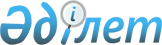 Об утверждении Положения о Министерстве социальной защиты населения Республики Казахстан
					
			Утративший силу
			
			
		
					Постановление Правительства Республики Казахстан от 17 июня 1996 г. N 741. Утратило силу - постановлением Правительства РК от 3 марта 1997 г. N 290 ~P970290.

      Правительство Республики Казахстан постановляет: 

      1. Утвердить прилагаемые: 

      Положение о Министерстве социальной защиты населения Республики Казахстан; 

      перечень организаций, находящихся в ведении Министерства социальной защиты населения Республики Казахстан. 

      2. Признать утратившими силу: 

      постановление Кабинета Министров Республики Казахстан от 9 декабря 1993 г. N 1228 "Об утверждении Положения о Министерстве социальной защиты населения Республики Казахстан" (САПП Республики Казахстан, 1993 г., N 48, ст. 581); 

      пункт 25 изменений и дополнений, которые вносятся в решения Правительства Республики Казахстан, утвержденных постановлением Правительства Республики Казахстан от 6 февраля 1995 г. N 115 "О внесении изменений и дополнений в решения Правительства Республики Казахстан" (САПП Республики Казахстан, 1995 г., N 5, ст. 62). 

 

     Премьер-Министр  Республики Казахстан

                                         Утверждено                                постановлением Правительства                                    Республики Казахстан                                  от 17 июня 1996 г. N 741 



 

                               Положение 

              о Министерстве социальной защиты населения 

                         Республики Казахстан 



 

      1. Министерство социальной защиты населения Республики Казахстан (Минсоцзащиты Республики Казахстан) является центральным исполнительным органом, осуществляющим руководство сферой социального обеспечения по возрасту, в случае болезни, инвалидности, потери кормильца, предоставлению социальных услуг и обеспечивающим проведение единой государственной политики в области социальной защиты пенсионеров, инвалидов, семей с несовершеннолетними детьми, а также других групп населения, нуждающихся в государственной поддержке. 

      2. Министерство социальной защиты населения Республики Казахстан в своей деятельности руководствуется Конституцией Республики Казахстан, законами, актами Президента Республики Казахстан, постановлениями Парламента Республики Казахстан, решениями Правительства Республики Казахстан и настоящим Положением. 

      3. Министерство социальной защиты населения Республики Казахстан наряду с соответствующими министерствами, государственными комитетами и иными центральными и местными исполнительными органами Республики Казахстан несет ответственность за обеспечение единой государственной политики в области социальной защиты населения. 

      4. Основными задачами Министерства являются: 

      разработка государственных научно обоснованных программ, планов и прогнозов в области социальной защиты населения; 

      подготовка проектов законодательных и других нормативно-правовых актов и предложений о совершенствовании законодательства по вопросам социальной защиты населения; 

      реализация законодательных и других нормативных актов в части обеспечения социальной защиты населения; 

      обеспечение государственными пенсиями, пособиями и другими социальными выплатами; 

      организация социального обслуживания пенсионеров и инвалидов; 

      руководство деятельностью Пенсионного фонда и Фонда государственного социального страхования Республики Казахстан; 

      обеспечение полного учета и регистрации плательщиков обязательных страховых взносов; 

      аккумулирование средств и обеспечение финансирования расходов на выплату пенсий, пособий и других социальных выплат; 

      контроль за полнотой поступления средств в Пенсионный фонд, Фонд государственного социального страхования и своевременной выплатой пенсий, пособий и других социальных выплат; 

      обеспечение финансирования подведомственных учреждений, а также мероприятий по социальной защите населения; 

      осуществление контроля за рациональным и эффективным использованием бюджетных ассигнований, средств Пенсионного фонда и Фонда государственного социального страхования; 

      координация деятельности органов социальной защиты населения и оказание им организационно-методической помощи; 

      разработка и внедрение в системе социальной защиты населения единых информационных технологий, создание автоматизированной системы обработки информации; 

      организация и руководство деятельностью медико-социальных экспертных комиссий и реабилитации инвалидов, участие в реализации мер по обеспечению доступа инвалидов к действующей инфраструктуре; 

      взаимодействие с представительными и исполнительными органами, общественными объединениями, благотворительными фондами и иными структурами с целью поддержки пенсионеров, инвалидов, семей с несовершеннолетними детьми и других групп населения, нуждающихся в государственной поддержке; 

      оказание содействия и поддержка деятельности общественных объединений ветеранов и инвалидов; 

      международное сотрудничество, поддержка взаимосвязей с соответствующими структурами других государств, международными организациями в части вопросов, относящихся к компетенции Министерства. 

      5. Министерство социальной защиты населения Республики Казахстан в соответствии с возложенными на него задачами осуществляет следующие функции: 

      а) в области организации пенсионного обеспечения и предоставления пособий: 

      осуществляет организационное и методическое руководство по назначению, перерасчету, выплате и доставке пенсий, пособий и других социальных выплат и обеспечивает финансирование выплаты пенсий и пособий; 

      разрабатывает предложения по совершенствованию пенсионного обеспечения и предоставления пособий; 

      разрабатывает и внедряет в работу органов социальной защиты населения пакеты прикладных программ для автоматизированной системы управления и обработки данных; 

      принимает участие в подготовке правовой базы для развития негосударственных пенсионных фондов и фондов социального страхования; 

      б) в области социального обслуживания: 

      организует с участием местных исполнительных органов социально-бытовое обслуживание пенсионеров, инвалидов, семей с несовершеннолетними детьми и других групп населения, нуждающихся в государственной поддержке, а также предоставление им льгот, установленных законодательством, путевок на санаторно-курортное лечение и специальных средств передвижения; материально-бытовое, медико-социальное и специальное культурное обслуживание пенсионеров и инвалидов, находящихся в учреждениях системы социальной защиты населения; 

      обеспечивает координацию работы подведомственных организаций и учреждений, содействует развитию рыночных отношений в отрасли; 

      осуществляет руководство службой медико-социальной экспертизы и реабилитации инвалидов; 

      участвует в формировании государственной политики в области градостроительства, обеспечивающей доступность объектов инфраструктуры для инвалидов и престарелых граждан; 

      содействует созданию и развитию специализированных предприятий по использованию труда инвалидов и пенсионеров, развитию надомных видов труда и других форм занятости; 

      обеспечивает организацию протезно-ортопедической помощи населению; 

      организует работу по созданию и функционированию научно-исследовательской и опытно-конструкторской базы в области протезирования и протезостроения, разработке и внедрению технических средств реабилитации инвалидов; 

      в) в области подготовки законодательства о социальной защите населения: 

      разрабатывает совместно с заинтересованными центральными и местными исполнительными органами и вносит на рассмотрение Правительства Республики Казахстан предложения по совершенствованию законодательства о социальной защите населения, обобщает практику применения законодательства о социальной защите населения; 

      готовит заключения по проектам законодательных и других нормативных актов в части, касающейся социальных вопросов; 

      г) в области финансовой деятельности: 

      организует экономическую и финансовую работу в системе органов социальной защиты населения республики; 

      осуществляет перспективное и текущее прогнозирование, финансирование предприятий, организаций и учреждений, а также мероприятий по социальной защите населения; 

      готовит экономические обоснования по организации различных видов социальной помощи населению; 

      участвует в подготовке предложений о формировании налоговой политики в отношении пенсионеров, инвалидов, семей с несовершеннолетними детьми и других групп населения, нуждающихся в государственной поддержке; 

      осуществляет в пределах своей компетенции мероприятия по совершенствованию организации, нормирования и оплаты труда работников системы социальной защиты населения, разрабатывает сетевые показатели, организует контроль за правильностью применения форм и системы оплаты труда (должностных окладов, тарифных ставок, доплат, надбавок, районных коэффициентов к заработной плате и другие) работников подведомственных организаций, разрабатывает квалификационные должностные характеристики работников социальной защиты населения; 

      рассматривает балансы и отчеты по хозяйственной деятельности организаций и учреждений, подведомственных Министерству; 

      разрабатывает нормативы социального обслуживания престарелых граждан и инвалидов; 

      вносит предложения в Правительство Республики Казахстан по формированию и утверждению бюджетов Пенсионного фонда и Фонда государственного социального страхования Республики Казахстан; 

      организует текущую, оперативную работу по исполнению бюджетов Пенсионного фонда и Фонда государственного социального страхования по доходам и расходам; 

      осуществляет контроль за полнотой, своевременностью поступления и целевым использованием средств Пенсионного фонда и Фонда государственного социального страхования; 

      организует ведение бухгалтерского учета средств Пенсионного фонда и Фонда государственного социального страхования, обеспечивает составление бухгалтерской, статистической и оперативной отчетности по показателям поступления и использования средств Пенсионного фонда и Фонда государственного социального страхования; 

      д) в области международного сотрудничества: 

      участвует в установленном порядке в деятельности международных организаций, занимающихся вопросами социальной защиты населения; 

      в пределах своей компетенции принимает участие в подготовке и заключении с иностранными партнерами договоров в сфере социальной защиты населения; 

      решает вопросы пенсионного обеспечения, предоставления пособий и социального обслуживания иностранных граждан, проживающих на территории Казахстана, согласно международным соглашениям; 

      е) другие вопросы деятельности Министерства: 

      организует и проводит мероприятия по подготовке и расстановке кадров и повышению квалификации кадров в системе органов социальной защиты населения; 

      рассматривает обращения, заявления и жалобы граждан в сроки, установленные действующим законодательством, и принимает по ним необходимые меры; 

      осуществляет прием граждан по вопросам социальной защиты; 

      обеспечивает взаимодействие с центральными и местными исполнительными органами по реализации мероприятий гражданской обороны. 

      6. Для выполнения возложенных функций Министерству социальной защиты населения Республики Казахстан предоставляется право: 

      осуществлять контроль за правильным применением действующего законодательства по социальной защите населения; 

      проводить проверки на предприятиях, в учреждениях и организациях всех форм собственности по вопросам правильности исчисления, полноты и своевременности перечислений страховых взносов в Пенсионный фонд и Фонд государственного социального страхования и принимать меры по результатам проверок в установленном порядке; 

      взаимодействовать с центральными, местными представительными и исполнительными органами по вопросам, связанным с социальной защитой пенсионеров, инвалидов, семей с несовершеннолетними детьми и других групп населения, имеющих право на социальное обеспечение, а также нуждающихся в государственной поддержке; 

      информировать население по вопросам социального обеспечения и социальной защиты; 

      издавать в пределах компетенции инструктивные документы, обязательные для исполнения подведомственными организациями, органами социальной защиты населения; 

      представлять по поручению Правительства Республики Казахстан интересы Казахстана на международном уровне в части вопросов, входящих в его компетенцию. 

      7. Министерство социальной защиты населения Республики Казахстан осуществляет непосредственное руководство деятельностью областных, городских, районных управлений (отделов) социальной защиты населения и республиканских подведомственных организаций. Эти органы подотчетны и подконтрольны перед Министерством о своей деятельности. 

      Образование, реорганизация, ликвидация и наименование подведомственных учреждений, организаций, предприятий производится Министерством, а областных, городских, районных управлений (отделов) социальной защиты населения - соответствующими акимами по согласованию с Министерством. 

      Реорганизация и ликвидация Министерства социальной защиты населения Республики Казахстан производится в соответствии с действующим законодательством Республики Казахстан. 

      8. Министерство социальной защиты населения Республики Казахстан возглавляет Министр, назначаемый на должность и освобождаемый от должности Президентом Республики Казахстан по представлению Премьер-Министра Республики Казахстан. 

      Министр социальной защиты населения Республики Казахстан имеет заместителей, назначаемых Правительством Республики Казахстан по представлению Министра. Распределение обязанностей между заместителями Министра, руководителями структурных подразделений производится Министром. 

      Министр социальной защиты населения Республики Казахстан несет персональную ответственность за выполнение возложенных на Министерство задач и функций, устанавливает степень ответственности заместителей Министра и руководителей структурных подразделений центрального аппарата Министерства за руководство отдельными направлениями деятельности Министерства. 

      9. Министр социальной защиты населения Республики Казахстан: 

      назначает на должность и освобождает от должности работников центрального аппарата Министерства, руководящих работников подведомственных предприятий, учреждений, организаций; 

      назначает на должность и освобождает от должности начальников управлений социальной защиты населения областей и города Алматы по согласованию с соответствующими акимами; 

      утверждает уставы (положения) республиканских государственных предприятий, подведомственных Министерству, производит их структурные изменения; 

      утверждает штатное расписание центрального аппарата, положения о подразделениях Министерства, а также смету расходов на содержание центрального аппарата Министерства в пределах ассигнований, утвержденных на соответствующий период; 

      в пределах компетенции Министерства издает приказы, инструкции, обязательные для исполнения органами социальной защиты населения и подведомственными предприятиями, учреждениями и организациями; 

      имеет другие права в соответствии с действующим законодательством; 

      в необходимых случаях издает с руководителями других министерств, ведомств Республики Казахстан совместные приказы, инструкции и разъяснения. 

      10. Структура и численность работников центрального аппарата Министерства социальной защиты населения Республики Казахстан и размер ассигнований на его содержание, включая фонд оплаты труда, утверждается Правительством Республики Казахстан. 

      11. Консультативно-совещательным органом при Министерстве является коллегия, в состав которой входит Министр (председатель коллегии) и его заместители по должности, а также руководители структурных подразделений Министерства в пределах численности, установленной Правительством Республики Казахстан. Состав коллегии утверждается Министром. 

      Коллегия на своих заседаниях рассматривает основные вопросы социального обеспечения населения, заслушивает доклады руководителей подведомственных Министерству, организаций и территориальных органов социальной защиты населения, отчеты управлений и отделов Министерства и другие вопросы, относящиеся к компетенции Министерства. 

      Решения коллегии реализуются приказами Министра. 

      12. Министерство социальной защиты населения Республики Казахстан является юридическим лицом, имеет самостоятельный баланс, расчетный и иные (в том числе валютные) счета в учреждениях банка, печать с изображением Государственного герба Республики Казахстан и со своим наименованием на казахском и русском языках. 

 

                                      Утвержден                             постановлением Правительства                                 Республики Казахстан                                от 17 июня 1996 г. N 741 



 

                                Перечень           организаций, находящихся в ведении Министерства          социальной защиты населения Республики Казахстан     Республиканская медико-социальная экспертная комиссия (РМСЭК)     Информационно-аналитический Центр     Курсы повышения квалификации кадров     Алматинский опытно-экспериментальный протезно-ортопедический     центр     Петропавловское опытно-экспериментальное предприятие по     протезно-ортопедическим изделиям     Семипалатинское опытно-экспериментальное предприятие по     протезно-ортопедическим изделиям     Центральная экспериментальная лаборатория протезирования     Республиканский пансионат "Ардагер" для ветеранов войны и     труда
					© 2012. РГП на ПХВ «Институт законодательства и правовой информации Республики Казахстан» Министерства юстиции Республики Казахстан
				